LICZENIE.  POKOLORUJ TYLE KROPELEK  ILE  WSKAZUJE  CYFRA  NA  CHMURCE.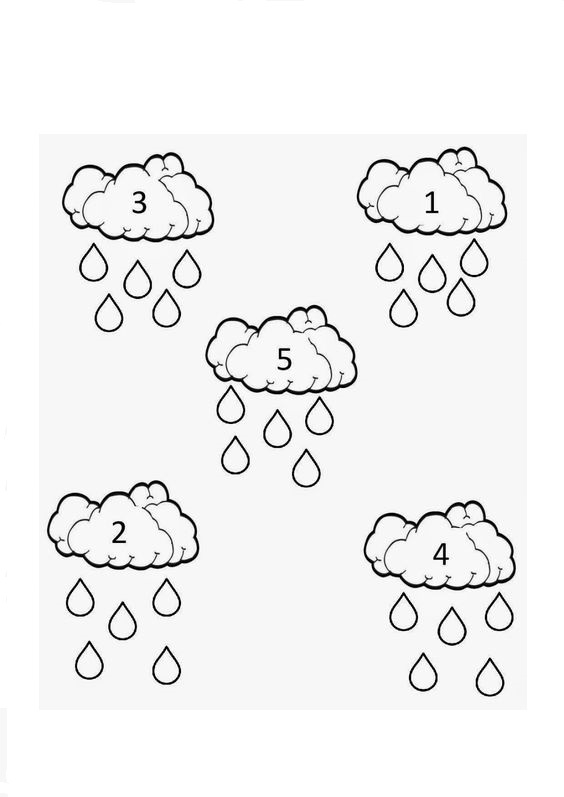 